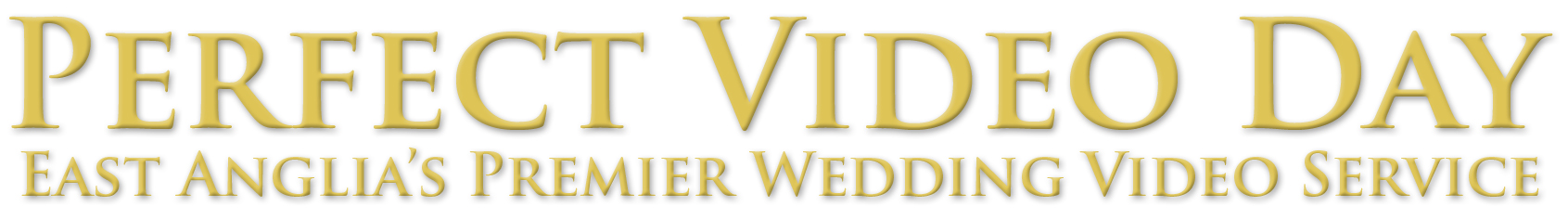 www.perfectvideoday.co.uk      07921632879     11 Northampton Court, Norwich, Norfolk, NR1 4RDBooking FormDate of Wedding* ………………………………………………….Time of Wedding*…………………………………………………..   Name of Church or				 Venue for Ceremony*…………………………………………………………………………………………………………………………………………………………………………………………………Your Contact Address 				Email Address & Tel No:…………………………………………………………………………………………………………………………………………………………………………………………………………………………………………………………………………………………………………Favourite Music to include on DVD      	About 4 tracks  and the first dance trackBeginning…………………………..………………………………..Middle…………………………………………………………………Highlights…………………………………………………………….First dance track……………………………………………………Bride’s Full Name*.…………………………………………………………………………………………………………………………….Groom’s Full Name*……………………………………………………………Date of Wedding* ………………………………………………….Time of Wedding*…………………………………………………..   Name of Church or				 Venue for Ceremony*…………………………………………………………………………………………………………………………………………………………………………………………………Your Contact Address 				Email Address & Tel No:…………………………………………………………………………………………………………………………………………………………………………………………………………………………………………………………………………………………………………Favourite Music to include on DVD      	About 4 tracks  and the first dance trackBeginning…………………………..………………………………..Middle…………………………………………………………………Highlights…………………………………………………………….First dance track……………………………………………………Bride’s Full Name*.…………………………………………………………………………………………………………………………….Groom’s Full Name*……………………………………………………………Package Booked *………………………………………………………………………………………………………………………………………………………………………………………………………………Cost………………..Booking Fee………………Balance…………Reception.Venue.&.Address*……………………………………………………..........................……………………………………………………………………………Address from which the bride will leave from……………………………………………….................................………………………………………………………………………......……………………………………………………………………………Address from which the Groom will leave from (Two Camera Weddings)………………………………………………………………………………………………………………………………………………………………………………………………………………………………………Any Special requests or details? ………………………………………………………………………………………………………………………………………………………………………………………………………………………………………Terms and ConditionsPayment Terms:A £200 non-refundable booking fee is required at time of booking with the balance due before the Wedding or on the Wedding day. Please make cheques payable to:Mr Richard HowesEditing: Production time of your completed DVD’s and or Bluray’s will be normally 4 to 6 weeks. Any re-edits other than the editors corrections will be chargeable.Permission:  It is the customer’s responsibility to get the necessary permission and pay any fees to have the wedding filmed in Church or any other venue.I have read and fully understand the terms and conditions set out here and wish to Book my Wedding Video with Perfect Video Day Productions:                    SIGNATURE   DATE                                                                    